   ROBELLE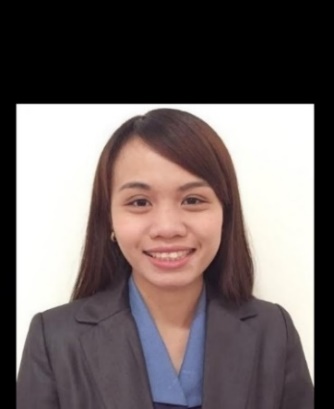 ROBELLE.347199@2freemail.com  PROFESSIONAL SUMMARYAccounting professional with 6+years of experience in Accounts Receivable, Accounts Payable and General Ledger.Managed key responsibilities very well and earned appreciation from senior members of the team.Expert in Accounting Systems – i.e. ORACLE R12 and 11i, Oracle Financials, Great Plains Accounting, Great Plains Dynamics.WORK HISTORYACCOUNTING ASSOCIATE 4 (General Ledger)					February 2016 – January 2017Toshiba Information Equipment (Philippines) Inc.Identified process issues with reporting method and introduced new procedures for the operations department, improving 100% report quality.Responsible for on time payroll interface for approximately 8,000 employees.In-charged of reconciliation of balance sheets accounts with supporting documents.Responsible for setting prepayment schedule, amortization and expense entries.Performed monthly bank reconciliation consisting of 3 currencies with 5 bank accounts.Prepared Purchase Request Liquidation (PRS) and checks the accuracy of the entries made.Prepared audit confirmation request from suppliers and customers.Performed daily General Ledger Interface from PRAS to GAIA in Oracle base system.Ensured to prepare, review and post monthly accounting entries to General ledger.Compiled general ledger entries on a short schedule with nearly 100% accuracy.Managed to meet requirements of month-end, quarter-end and year-end closing cycles.Maintained sound record keeping and thorough documentation to facilitate and comply with internal and external audits.Supported other Accounting and Finance functions.										SENIOR ANALYST								August 2014 – February 2016(General Ledger, Fixed Asset and Account Receivable)Shared Services Center – Finance and Accounting					Toshiba Electronics Asia (Singapore) Pte. Ltd. , Toshiba Singapore Pte. Ltd. and Toshiba Asia Pacific Ltd.Attended client’s queries regarding the accounts handle.Designed and created template for bank reconciliation reports for 4 Toshiba Singapore companies.Posted receipts for 4 currencies with 2 bank accounts on a daily basis.Communicated with AP and AR associates for monitoring of accounts and transactions.Facilitated account closing procedures monthly.Monitored all active accounts receivable activities and generated weekly reports for management.Processed all addition, transfer and retirement of fixed asset.Performed various accounts reconciliation and provided adjusting entries.Participated in the company’s project for Global Accounting Management for Toshiba Asia companies by providing inputs and analysis.Trained more than 10 associates for account transition and initiated a daily work management program for time management.Developed and improved the internal control on processes of Accounts Receivable settlement for Toshiba Singapore.Provided support to other accounts staff in handling month end close processes.ACCOUNTING ASSOCIATE 2 – Accounts Receivable				March 2013 – August 2014Toshiba Information Equipment (Philippines) Inc.Posted over 100 receipts to appropriate general ledger accounts.Reconciled discrepancies between accounts receivable general ledger and trial balance account.Resolved transaction and invoice issues in collaboration with associates and supervisors.Prepared and maintained more than 200 customer account reconciliation schedules against General Ledger.Prepared Aging Report to be presented to Finance and Accounting Managers.Responded to customers, auditors and employees inquiries regarding invoices.Interfaced monthly sales and reconciled against other department and Cost Accounting group. Prepared Sales Report for management.ACCOUNTS PAYABLE ASSOCIATE 1						July 2010 to February 2013New City Commercial Corporation- LTS Pinnacle Holdings Incorporated	Coded and entered at least 100 invoices each day into the in-house accounting software.Managed and responded to all correspondence and inquiries from customers and vendors in a timely, friendly and efficient manner.Entered financial information and payments to guarantee that employees and vendors were paid accurately and on time.Conferred with vendors to resolve discrepancies on invoices and provide payment information when requested.Matched invoice with purchase orders and verify payment terms.TRAININGSSingapore - On-the-job-traineeToshiba Singapore Pte. Ltd.							September 2015-October 2015Gained actual training for account transition in Singapore from local Finance and Accounting members.Prepared and revised Document to Process (DTP) used for accounting transactions in Oracle.Trained colleagues with the actual process of Collections using bank tokens and direct receipt application to GAIA Oracle.Developed and implemented more efficient accounting procedures particularly in Collections.Key member for the successful implementation of Global Netting Settlement to participating Toshiba Corporation’s subsidiaries.ACCOUNTING ASSOCIATE							April 2009 – August 2009POWERLINE Business Strategies and Efficiencies Support ServicesAssisted in Bookkeeping services for different clients.Performed other responsibilities like data entry, filing, posting business transactions, verifying financial data and other tasks as assigned.ACOUNTING ASSISTANT- OJT							July 2008 – September 2008Laud & Associates Accounting and Auditing Firm		Assisted in the preparation of monthly bank reconciliations.Posted entries to General Ledger.			Answered telephone calls and queries from clients.		Performed filing and photocopying of documents.Student Training Assistant (University working scholar)			April 2006 – October 2007Office of the Student Affairs - University of MindanaoProvided administrative support to the student affairs director such as preparing documents and presentations on Microsoft office programs.Handled student complaints in a professional manner.Helped distribute employee notices and mail around the office.Tracked incoming and outgoing files and materials.Successfully organized big school events.SKILLS AND QUALIFICATIONSFinancial reporting l Account reconciliation l General ledger accounting l Journal Entry Preparation/Posting l Bank Reconciliation l Accounts Payable l Accounts Receivable l General Ledger l Process Improvement l Diligent and committed l Team player with a “can-do” attitude l Have the personality to quickly fit into any workplaceEDUCATIONBachelor of Science in Accountancy, University of Mindanao				October 2009Other Skill	: DrivingNationality	: FilipinoLanguages	: English, Tagalog